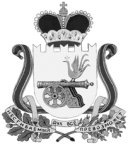 ВЯЗЕМСКИЙ РАЙОННЫЙ СОВЕТ ДЕПУТАТОВРЕШЕНИЕот  30.10.2019 № 9О внесении изменений в Реестр наказов избирателей, принятых депутатами Вяземского районного Совета депутатов к исполнению	В соответствии Федеральным законом от 6 октября 2003 № 131-ФЗ «Об общих принципах организации местного самоуправления в Российской Федерации», руководствуясь Уставом муниципального образования «Вяземский район» Смоленской области и Положением о наказах избирателей депутатам Вяземского районного Совета депутатов, рассмотрев информацию о ходе выполнения  Реестра наказов избирателей, утвержденного решением Вяземского районного Совета депутатов  от 25.10.2017 № 138 «Об утверждении реестра наказов избирателей, принятых депутатами Вяземского районного Совета депутатов к исполнению» Вяземский районный Совет депутатовРЕШИЛ:Внести следующие изменения в Реестр наказов избирателей, утвержденный решением от 25.10.2017 № 138 «Об утверждении реестра наказов избирателей, принятых депутатами Вяземского районного Совета депутатов к исполнению»:дополнить Реестр наказов избирателей строками: внести изменения в строку 17:в соответствии с результатами выполнения наказа, сформулировать наказ: «Ремонт сауны спортивного зала «Луч».2. Направить Реестр наказов избирателей (в редакции настоящего решения), принятых депутатами Вяземского районного Совета депутатов к исполнению, в Администрацию муниципального образования «Вяземский район» Смоленской области для учёта его при разработке стратегических направлений социально-экономического развития муниципального образования, проектов муниципальных программ, проекта бюджета на очередной финансовый год.	3.Опубликовать настоящее решение в газете «Вяземский вестник» и обнародовать путем размещения в информационно-телекоммуникационной сети «Интернет» на официальном сайте Вяземского районного Совета депутатов vyazma-region67.ru. 4. Контроль за исполнением решения возложить на постоянную комиссию Вяземского районного Совета депутатов по бюджету и муниципальной собственности. Председатель Вяземского районного Совета депутатов                                                                        В.М. Никулин18Горбатова М.А.№92020 годРемонт школьной крыши в д.Чёрное Вяземского района.19Горбатова М.А.№92021 год Капитальный ремонт школьной канализации в д.Хмелита Вяземского района.20Горбатова М.А.№92023 годРемонт ДК в д.Шуйское Тумановского сп Вяземского района.21Горбатова М.А.№92022 годЗамена окон в здании школы ст. Семлёво Андрейковского сп Вяземского района и в здании школы-детского сада в д. Шуйское Тумановского сп Вяземского района.22Хомайко П.В.№52020 годЗамена 4 окон в библиотеке Поляновского СДК.17Новичкова Е.А.№ 22019 годКомплексный ремонт спортивного зала «Луч» (зал, раздевалка, сауна).